Opdracht: stappenplan naar werk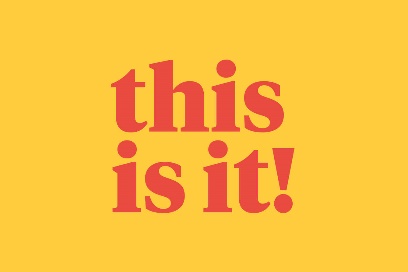 Welke job(s) wil je graag doen?Zoek nu 4 vacatures voor deze job(s) op www.vdab.be of een andere website.
Plak de linken naar de vacatures in de tabel hieronder.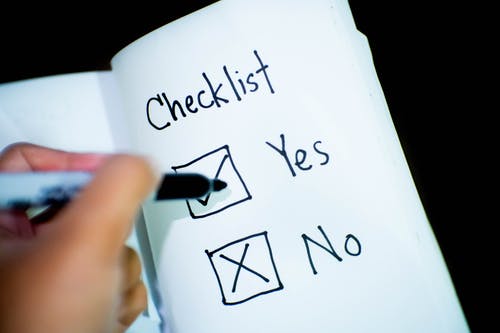 Lees elke vacature en schrijf per vacature welke voorwaarden in orde zijn voor jou om te kunnen solliciteren, en welke voorwaarden nog niet in orde zijn. 
Hieronder zie je een voorbeeld voor een vacature van tuinwerker via Vivaldis interim: 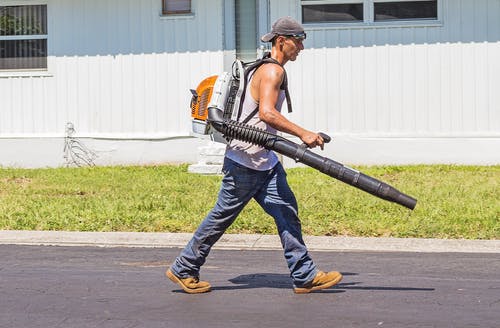 Vul nu zelf de tabel aan voor jouw vacatures: Wat zijn terugkerende voorwaarden die nog NIET in orde zijn? 
Noteer deze hier: je hebt ze nodig voor de volgende stap.Mijn stappenplan Wat moet je nog doen om je uiteindelijk doel (werk) te bereiken? (bv. rijbewijs halen, een bijkomende cursus doen, een CV opmaken, …). Maak dit zo concreet mogelijk en wees volledig!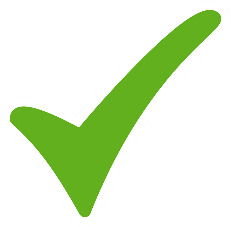 Jouw stappenplan is nu klaar! We bespreken dit in het eindgesprek.Contacteer je begeleider als je nog vragen hebt.Link naar vacature 1:Jobtitel (bv. jongerenwerker):Link naar vacature 2:Jobtitel:Link naar vacature 3:Jobtitel:Link naar vacature 4:Jobtitel:Welke voorwaarden zijn in orde voor jou?Dit zijn dingen die gevraagd worden in de vacature én die jij hebt.Welke voorwaarden zijn nog niet in orde voor jou?Dit zijn dingen die gevraagd worden in de vacature en jij nog niét hebt.VOORBEELD- ik heb een rijbewijs- ik heb ervaring met tuinwerk- ik kan hagen scheren en afsluitingen plaatsen- ik kan goed in team werken- ik ben gemotiveerd voor de job- ik spreek goed Nederlands- ik heb nog geen ervaring met het aanleggen van opritten en terassen in klinkers - ik spreek niet goed Frans- ik heb geen CV.Welke voorwaarden zijn in orde voor jou?Dit zijn dingen die gevraagd worden in de vacature én die jij hebt.Welke voorwaarden zijn nog niet in orde voor jou?Dit zijn dingen die gevraagd worden in de vacature en jij nog niét hebt.VACATURE 1VACATURE 2VACATURE 3VACATURE 4Bijvoorbeeld: in vacature 1 en 3 werd een rijbewijs gevraagd en ik heb nog geen rijbewijs.1.
2.

3.
1Wat wil je doen?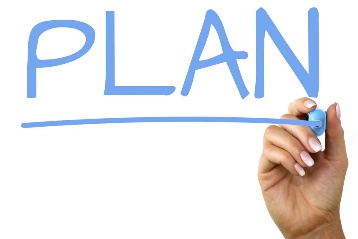 Hoe ga je dit concreet doen?Wanneer ga je dit doen?Wie kan je hierbij helpen? 2Wat wil je doen?Hoe ga je dit concreet doen?Wanneer ga je dit doen?Wie kan je hierbij helpen?3Wat wil je doen?Hoe ga je dit concreet doen?Wanneer ga je dit doen?Wie kan je hierbij helpen?4Wat wil je doen?Hoe ga je dit concreet doen?Wanneer ga je dit doen?Wie kan je hierbij helpen?5Wat wil je doen?Hoe ga je dit concreet doen?Wanneer ga je dit doen?Wie kan je hierbij helpen?6Wat wil je doen?Hoe ga je dit concreet doen?Wanneer ga je dit doen?Wie kan je hierbij helpen?